Краткое описание инициативного проекта«Ремонт проезда по улице Гарина - Михайловского от улицы Нефтебазовой до дома № 28 по улице Гарина - Михайловского в сторону проезда к СНТ «УВД»Задача инициативного проекта заключается в улучшении условий для отдыха граждан, создания благоприятной и комфортной среды. Реализация проекта поможет решить ряд определенных существующих проблем:- обеспечить максимально благоприятные и безопасные условия для передвижения граждан;- улучшить эстетический облик поселка;- создать благоприятные и комфортные условия для граждан;- обеспечить дальнейшее благоустройство территорииПредлагаемая территория, на сегодняшний день находится в неудовлетворительном состоянии, асфальтобетонное покрытие пешеходной зоны разбито, постоянное скопление осадков и талых вод.Для решения задач и достижения поставленных целей предлагается реализация мероприятий по проекту «Ремонт проезда по улице Гарина - Михайловского от улицы Нефтебазовой до дома № 28 по улице Гарина - Михайловского в сторону проезда к СНТ «УВД». устройство асфальтобетонного покрытия, установка бордюр, озеленение.Реализация проекта позволит создать максимально благоприятные условия для пешеходов и автотранспорта.Фото до: 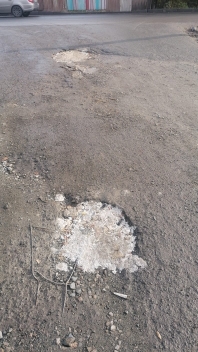 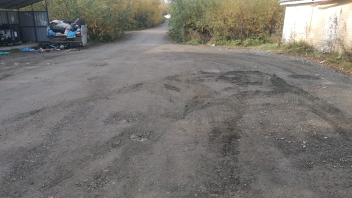 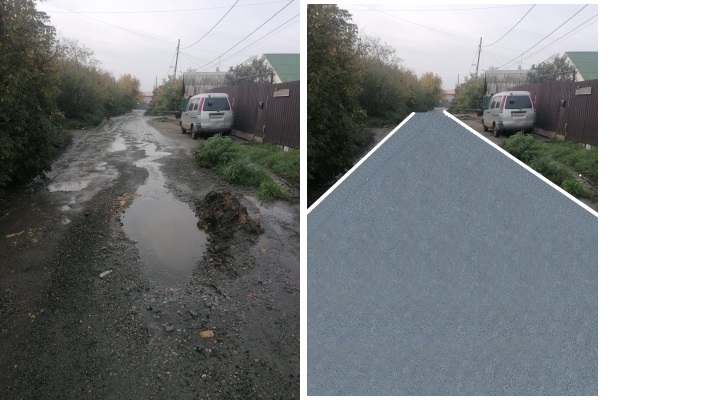 